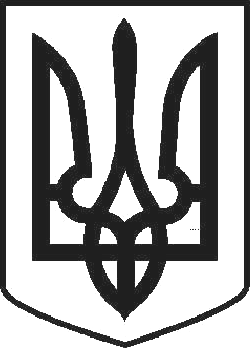 УКРАЇНАЧОРТКІВСЬКА МІСЬКА РАДА ТРИДЦЯТЬ ШОСТА СЕСІЯ СЬОМОГО СКЛИКАННЯРІШЕННЯвід 16 березня 2018 року	№ 996м. ЧортківПро визначення Переліку адміністративних послуг, які надаються через Центр надання адміністративних послуг міста ЧортковаЗ метою забезпечення належного функціонування системи надання адміністративних послуг, на виконання пунктів 6, 7 статті 12 Закону України«Про адміністративні послуги», розпорядження Кабінету Міністрів України від 16.05.2014 р.№ 523-р «Деякі питання надання адміністративних послуг органами виконавчої влади через центри надання адміністративних послуг» та керуючись статтею 26 Закону України «Про місцеве самоврядування в Україні», міська радаВИРІШИЛА :Визначити Перелік адміністративних послуг, які надаються через Центр надання адміністративних послуг міста Чорткова як виконавчого органу Чортківської міської ради та затвердити його в новій редакції згідно додатку.Суб’єктам надання адміністративних послуг, визначеним у Переліку, в установленому законодавством порядку, розробити (внести зміни), затвердити та надати до Центру надання адміністративних послуг міста Чорткова інформаційні та технологічні картки.Доручити міському голові підписувати угоди про співробітництво із органами виконавчої влади та їх територіальними підрозділами, з якими Центр надання адміністративних послуг міста Чорткова співпрацюватиме у сфері надання адміністративних послуг та затверджувати інформаційні та технологічні картки адміністративних послуг.Копію рішення направити в Центр надання адміністративних послуг міста Чорткова.Дане рішення опублікувати на офіційному сайті Чортківської міськоїради.Контроль за виконання цього рішення покласти на постійну комісію міської ради з питань дотримання законності, охорони громадського порядку та депутатської етики.Міський голова	Володимир ШМАТЬКО